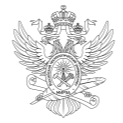 МИНОБРНАУКИ РОССИИФедеральное государственное бюджетное образовательное учреждениевысшего образования«МИРЭА – Российский технологический университет»МИНОБРНАУКИ РОССИИФедеральное государственное бюджетное образовательное учреждениевысшего образования«МИРЭА – Российский технологический университет»МИНОБРНАУКИ РОССИИФедеральное государственное бюджетное образовательное учреждениевысшего образования«МИРЭА – Российский технологический университет»МИНОБРНАУКИ РОССИИФедеральное государственное бюджетное образовательное учреждениевысшего образования«МИРЭА – Российский технологический университет»УТВЕРЖДАЮРектор__________________Кудж С.А.«___»_____________20___ г.Основная профессиональная образовательнаяпрограмма высшего образованияОсновная профессиональная образовательнаяпрограмма высшего образованияОсновная профессиональная образовательнаяпрограмма высшего образованияОсновная профессиональная образовательнаяпрограмма высшего образованияНаправление подготовки27.04.04 Управление в технических системах27.04.04 Управление в технических системах27.04.04 Управление в технических системахНаправленность (профиль)Системы управления летательными аппаратами и их элементыСистемы управления летательными аппаратами и их элементыСистемы управления летательными аппаратами и их элементыКвалификациямагистрмагистрмагистрФорма обученияочнаяочнаяочнаяМосква 2021Москва 2021Москва 2021Москва 20211. Цель (миссия) программы Программа имеет своей целью развитие у обучающихся личностных качеств, а также формирование универсальных, общепрофессиональных и профессиональных компетенций в соответствии с требованиями ФГОС ВО по направлению подготовки 27.04.04 Управление в технических системах. Программа включает в себя: учебный план, календарный учебный график, рабочие программы дисциплин (модулей), программ практик, а также комплекс оценочных и методических материалов. 1. Цель (миссия) программы Программа имеет своей целью развитие у обучающихся личностных качеств, а также формирование универсальных, общепрофессиональных и профессиональных компетенций в соответствии с требованиями ФГОС ВО по направлению подготовки 27.04.04 Управление в технических системах. Программа включает в себя: учебный план, календарный учебный график, рабочие программы дисциплин (модулей), программ практик, а также комплекс оценочных и методических материалов. 2. Нормативные документы Образовательная программа разработана в соответствии с требованиями нормативных правовых актов: 2. Нормативные документы Образовательная программа разработана в соответствии с требованиями нормативных правовых актов: ─Федеральный закон Российской Федерации «Об образовании в Российской Федерации» от 29 декабря 2012 г. № 273-ФЗ;─Федеральный государственный образовательный стандарт высшего образования (ФГОС ВО) по направлению подготовки 27.04.04 Управление в технических системах, утвержденный приказом Министерства образования и науки Российской Федерации от 11 августа 2020 года № 942;─Порядок организации и осуществления образовательной деятельности по образовательным программам высшего образования – программам бакалавриата, программам специалитета, программам магистратуры, утвержденный приказом Минобрнауки России от 5 апреля 2017 года № 301 (далее – Порядок организации образовательной деятельности);─Профессиональный стандарт 25.015 Специалист по разработке системы управления полетами ракет-носителей и космических аппаратовПрофессиональный стандарт 25.042 Инженер-конструктор по динамике полета и управлению летательным аппаратом в ракетно-космической промышленностиПрофессиональный стандарт 40.011 Специалист по научно- исследовательским и опытно-конструкторским разработкам;─Устав федерального государственного бюджетного образовательного учреждения высшего образования «МИРЭА - Российский технологический университет»─Иные нормативные правовые акты, регламентирующие общественные отношения в сфере образования.3. Объем программы3. Объем программыТрудоемкость освоения студентом ОП ВО в соответствии с ФГОС ВО по данному направлению 120 зачетных единиц, включая все виды аудиторной (контактной) и самостоятельной работы студента, практики и время, отводимое на контроль качества освоения студентом ОП ВО.Трудоемкость освоения студентом ОП ВО в соответствии с ФГОС ВО по данному направлению 120 зачетных единиц, включая все виды аудиторной (контактной) и самостоятельной работы студента, практики и время, отводимое на контроль качества освоения студентом ОП ВО.4. Срок получения образования по программе4. Срок получения образования по программеСрок получения образования по программе в очной, включая каникулы, предоставляемые после прохождения государственной итоговой аттестации, составляет 2 года.Срок получения образования по программе в очной, включая каникулы, предоставляемые после прохождения государственной итоговой аттестации, составляет 2 года.5. Применение электронного обучения и дистанционных образовательных технологий5. Применение электронного обучения и дистанционных образовательных технологийМожет реализовываться с применением электронного обучения и дистанционных образовательных технологий.Может реализовываться с применением электронного обучения и дистанционных образовательных технологий.6. Сетевая форма реализации программы6. Сетевая форма реализации программыНе используется.Не используется.7. Сведения, составляющие государственную тайну7. Сведения, составляющие государственную тайнуОПОП ВО не содержит сведений, составляющих государственную тайну.ОПОП ВО не содержит сведений, составляющих государственную тайну.8. Язык образования8. Язык образованияОбразовательная деятельность по программе осуществляется на государственном языке Российской Федерации – русском языке.Образовательная деятельность по программе осуществляется на государственном языке Российской Федерации – русском языке.9. Область профессиональной деятельности выпускника9. Область профессиональной деятельности выпускникаОбласти профессиональной деятельности и сферы профессиональной деятельности, в которых выпускники, освоившие программу, могут осуществлять профессиональную деятельность:40 Сквозные виды профессиональной деятельности в промышленностиОбласти профессиональной деятельности и сферы профессиональной деятельности, в которых выпускники, освоившие программу, могут осуществлять профессиональную деятельность:40 Сквозные виды профессиональной деятельности в промышленности10. Типы задач профессиональной деятельности, к которым готовятся выпускники10. Типы задач профессиональной деятельности, к которым готовятся выпускникиТипы задач профессиональной деятельности, к которым готовятся выпускники:научно-исследовательский.Типы задач профессиональной деятельности, к которым готовятся выпускники:научно-исследовательский.11. Квалификация, присваиваемая выпускникам11. Квалификация, присваиваемая выпускникамВыпускникам присваивается квалификация «магистр».Выпускникам присваивается квалификация «магистр».12. Условия реализации образовательной программы12. Условия реализации образовательной программыУниверситет располагает на законном основании материально- техническим обеспечением образовательной деятельности для реализации образовательной программы по Блоку 1 «Дисциплины» и Блоку 3 «Государственная итоговая аттестация» в соответствии с учебным планом. Конкретный перечень материально-технического обеспечения (включая программное обеспечение) указан в рабочих программах.Университет обеспечивает обучающимся индивидуальный неограниченный доступ к одной или нескольким электронно-библиотечным системам (электронным библиотекам) и к электронной информационно- образовательной среде организации, которая соответствует требованиям федерального государственного образовательного стандарта.Университет располагает на законном основании материально- техническим обеспечением образовательной деятельности для реализации образовательной программы по Блоку 1 «Дисциплины» и Блоку 3 «Государственная итоговая аттестация» в соответствии с учебным планом. Конкретный перечень материально-технического обеспечения (включая программное обеспечение) указан в рабочих программах.Университет обеспечивает обучающимся индивидуальный неограниченный доступ к одной или нескольким электронно-библиотечным системам (электронным библиотекам) и к электронной информационно- образовательной среде организации, которая соответствует требованиям федерального государственного образовательного стандарта.13. Сведения о профессорско-преподавательском составе, необходимом для реализации программы13. Сведения о профессорско-преподавательском составе, необходимом для реализации программыРеализация программы обеспечивается руководящими и педагогическими работниками Университета, а также лицами, привлекаемыми к реализации программы на условиях гражданско-правового договора.Доля педагогических работников Организации, участвующих в реализации образовательной программы, и лиц, привлекаемых Организацией к реализации образовательной программы на иных условиях (исходя из количества замещаемых ставок, приведенного к целочисленным значениям), ведущих научную, учебно-методическую и (или) практическую работу, соответствующую профилю преподаваемой дисциплины (модуля), составляет 100 процентов.Доля педагогических работников Организации и лиц, привлекаемых к образовательной деятельности Организации на иных условиях (исходя из количества замещаемых ставок, приведенного к целочисленным значениям), имеющих ученую степень (в том числе ученую степень, полученную в иностранном государстве и признаваемую в Российской Федерации) и (или) ученое звание (в том числе ученое звание, полученное в иностранном государстве и признаваемое в Российской Федерации), составляет 62 процента.Доля педагогических работников Организации, участвующих в реализации образовательной программы, и лиц, привлекаемых Организацией к реализации образовательной программы на иных условиях (исходя из количества замещаемых ставок, приведенного к целочисленным значениям), являются руководителями и (или) работниками иных организаций, осуществляющими трудовую деятельность в профессиональной сфере, соответствующей профессиональной деятельности, к которой готовятся выпускники (имеют стаж работы в данной профессиональной сфере не менее 3 лет), составляет 72 процента.Реализация программы обеспечивается руководящими и педагогическими работниками Университета, а также лицами, привлекаемыми к реализации программы на условиях гражданско-правового договора.Доля педагогических работников Организации, участвующих в реализации образовательной программы, и лиц, привлекаемых Организацией к реализации образовательной программы на иных условиях (исходя из количества замещаемых ставок, приведенного к целочисленным значениям), ведущих научную, учебно-методическую и (или) практическую работу, соответствующую профилю преподаваемой дисциплины (модуля), составляет 100 процентов.Доля педагогических работников Организации и лиц, привлекаемых к образовательной деятельности Организации на иных условиях (исходя из количества замещаемых ставок, приведенного к целочисленным значениям), имеющих ученую степень (в том числе ученую степень, полученную в иностранном государстве и признаваемую в Российской Федерации) и (или) ученое звание (в том числе ученое звание, полученное в иностранном государстве и признаваемое в Российской Федерации), составляет 62 процента.Доля педагогических работников Организации, участвующих в реализации образовательной программы, и лиц, привлекаемых Организацией к реализации образовательной программы на иных условиях (исходя из количества замещаемых ставок, приведенного к целочисленным значениям), являются руководителями и (или) работниками иных организаций, осуществляющими трудовую деятельность в профессиональной сфере, соответствующей профессиональной деятельности, к которой готовятся выпускники (имеют стаж работы в данной профессиональной сфере не менее 3 лет), составляет 72 процента.Квалификация руководящих и педагогических работников Университета соответствует квалификационным характеристикам, установленным в Едином квалификационном справочнике должностей руководителей, специалистов и служащих, разделе «Квалификационные характеристики должностей руководителей и специалистов высшего профессионального и дополнительного профессионального образования», утвержденном приказом Минздравсоцразвития РФ от 11.01.2011 № 1н и профессиональным стандартам (при наличии).Среднегодовой объем финансирования научных исследований на одного научно-педагогического работника (в приведенных к целочисленным значениям ставок) составляет величину не менее чем величина аналогичного показателя мониторинга системы образования, утверждаемого Минобрнауки России.Квалификация руководящих и педагогических работников Университета соответствует квалификационным характеристикам, установленным в Едином квалификационном справочнике должностей руководителей, специалистов и служащих, разделе «Квалификационные характеристики должностей руководителей и специалистов высшего профессионального и дополнительного профессионального образования», утвержденном приказом Минздравсоцразвития РФ от 11.01.2011 № 1н и профессиональным стандартам (при наличии).Среднегодовой объем финансирования научных исследований на одного научно-педагогического работника (в приведенных к целочисленным значениям ставок) составляет величину не менее чем величина аналогичного показателя мониторинга системы образования, утверждаемого Минобрнауки России.14. Планируемые результаты освоения программы14. Планируемые результаты освоения программыВ результате освоения программы у выпускника должны быть сформированы универсальные, общепрофессиональные и профессиональные компетенции.В результате освоения программы у выпускника должны быть сформированы универсальные, общепрофессиональные и профессиональные компетенции.Выпускник, освоивший программу, должен обладать следующими универсальными компетенциями:Способен осуществлять критический анализ проблемных ситуаций на основе системного подхода, вырабатывать стратегию действий (УК-1)- Анализирует проблемную ситуацию как систему, выявляя её составляющие и связи между ними (УК-1.1)- Определяет пробелы в информации, необходимой для решения проблемной ситуации; критически оценивает надежность источников информации (УК-1.2)- Разрабатывает и содержательно аргументирует стратегию решения проблемной ситуации на основе системного и междисциплинарного подхода (УК-1.3)Способен управлять проектом на всех этапах его жизненного цикла (УК-2)- Формирует на основе поставленной проблемы проектную задачу и способ её решения через реализацию проектного управления (УК-2.1)- Разрабатывает концепцию проекта в рамках обозначенной проблемы и план реализации проекта с учётом возможных рисков реализации и возможностей их устранения (УК-2.2)- Осуществляет мониторинг хода реализации проекта, корректирует отклонения, вносит дополнительные изменения в план реализации проекта. (УК-2.3)Способен организовывать и руководить работой команды, вырабатывая командную стратегию для достижения поставленной цели (УК-3)- Вырабатывает стратегию командной работы и на её основе организует отбор членов команд для достижения поставленной цели (УК- 3.1)- Организует и корректирует работу команды, в том числе и на основе коллегиальных решений (УК-3.2)- Руководит работой команды, разрешает и противоречия на основе учёта интереса всех сторон (УК-3.3)Способен применять современные коммуникативные технологии, в том числе на иностранном(ых) языке(ах), для академического и профессионального взаимодействия (УК-4)- Осуществляет деловую переписку для профессионального взаимодействия в том числе на иностранном языке (УК-4.1)- Представляет результаты своей профессиональной деятельности и участвует в дискуссиях на иностранном языке (УК-4.2)- Применяет современные коммуникативные технологии для академического и профессионального взаимодействия (УК-4.3)Способен анализировать и учитывать разнообразие культур в процессе межкультурного взаимодействия (УК-5)- Анализирует важнейшие идеологические и культурные ценности (УК -5.1)- Выстраивает социальное и профессиональное взаимодействие с учётом особенностей деловой и общей культуры представителей других этносов и конфессий, различных социальных групп (УК-5.2)Способен определять и реализовывать приоритеты собственной деятельности и способы ее совершенствования на основе самооценки (УК-6)- Оценивает свои ресурсы и их пределы (личностные, ситуативные, временные) для успешного выполнения порученного задания (УК-6.1)- Определяет образовательные потребности и способы совершенствования собственной(в том числе профессиональной) деятельности па основе самооценки (УК-6.2)- Выбирает и реализует стратегию собственного развития в профессиональной сфере. (УК-6.3)Выпускник, освоивший программу, должен обладать следующими универсальными компетенциями:Способен осуществлять критический анализ проблемных ситуаций на основе системного подхода, вырабатывать стратегию действий (УК-1)- Анализирует проблемную ситуацию как систему, выявляя её составляющие и связи между ними (УК-1.1)- Определяет пробелы в информации, необходимой для решения проблемной ситуации; критически оценивает надежность источников информации (УК-1.2)- Разрабатывает и содержательно аргументирует стратегию решения проблемной ситуации на основе системного и междисциплинарного подхода (УК-1.3)Способен управлять проектом на всех этапах его жизненного цикла (УК-2)- Формирует на основе поставленной проблемы проектную задачу и способ её решения через реализацию проектного управления (УК-2.1)- Разрабатывает концепцию проекта в рамках обозначенной проблемы и план реализации проекта с учётом возможных рисков реализации и возможностей их устранения (УК-2.2)- Осуществляет мониторинг хода реализации проекта, корректирует отклонения, вносит дополнительные изменения в план реализации проекта. (УК-2.3)Способен организовывать и руководить работой команды, вырабатывая командную стратегию для достижения поставленной цели (УК-3)- Вырабатывает стратегию командной работы и на её основе организует отбор членов команд для достижения поставленной цели (УК- 3.1)- Организует и корректирует работу команды, в том числе и на основе коллегиальных решений (УК-3.2)- Руководит работой команды, разрешает и противоречия на основе учёта интереса всех сторон (УК-3.3)Способен применять современные коммуникативные технологии, в том числе на иностранном(ых) языке(ах), для академического и профессионального взаимодействия (УК-4)- Осуществляет деловую переписку для профессионального взаимодействия в том числе на иностранном языке (УК-4.1)- Представляет результаты своей профессиональной деятельности и участвует в дискуссиях на иностранном языке (УК-4.2)- Применяет современные коммуникативные технологии для академического и профессионального взаимодействия (УК-4.3)Способен анализировать и учитывать разнообразие культур в процессе межкультурного взаимодействия (УК-5)- Анализирует важнейшие идеологические и культурные ценности (УК -5.1)- Выстраивает социальное и профессиональное взаимодействие с учётом особенностей деловой и общей культуры представителей других этносов и конфессий, различных социальных групп (УК-5.2)Способен определять и реализовывать приоритеты собственной деятельности и способы ее совершенствования на основе самооценки (УК-6)- Оценивает свои ресурсы и их пределы (личностные, ситуативные, временные) для успешного выполнения порученного задания (УК-6.1)- Определяет образовательные потребности и способы совершенствования собственной(в том числе профессиональной) деятельности па основе самооценки (УК-6.2)- Выбирает и реализует стратегию собственного развития в профессиональной сфере. (УК-6.3)Выпускник, освоивший программу, должен обладать следующими универсальными компетенциями:Способен осуществлять критический анализ проблемных ситуаций на основе системного подхода, вырабатывать стратегию действий (УК-1)- Анализирует проблемную ситуацию как систему, выявляя её составляющие и связи между ними (УК-1.1)- Определяет пробелы в информации, необходимой для решения проблемной ситуации; критически оценивает надежность источников информации (УК-1.2)- Разрабатывает и содержательно аргументирует стратегию решения проблемной ситуации на основе системного и междисциплинарного подхода (УК-1.3)Способен управлять проектом на всех этапах его жизненного цикла (УК-2)- Формирует на основе поставленной проблемы проектную задачу и способ её решения через реализацию проектного управления (УК-2.1)- Разрабатывает концепцию проекта в рамках обозначенной проблемы и план реализации проекта с учётом возможных рисков реализации и возможностей их устранения (УК-2.2)- Осуществляет мониторинг хода реализации проекта, корректирует отклонения, вносит дополнительные изменения в план реализации проекта. (УК-2.3)Способен организовывать и руководить работой команды, вырабатывая командную стратегию для достижения поставленной цели (УК-3)- Вырабатывает стратегию командной работы и на её основе организует отбор членов команд для достижения поставленной цели (УК- 3.1)- Организует и корректирует работу команды, в том числе и на основе коллегиальных решений (УК-3.2)- Руководит работой команды, разрешает и противоречия на основе учёта интереса всех сторон (УК-3.3)Способен применять современные коммуникативные технологии, в том числе на иностранном(ых) языке(ах), для академического и профессионального взаимодействия (УК-4)- Осуществляет деловую переписку для профессионального взаимодействия в том числе на иностранном языке (УК-4.1)- Представляет результаты своей профессиональной деятельности и участвует в дискуссиях на иностранном языке (УК-4.2)- Применяет современные коммуникативные технологии для академического и профессионального взаимодействия (УК-4.3)Способен анализировать и учитывать разнообразие культур в процессе межкультурного взаимодействия (УК-5)- Анализирует важнейшие идеологические и культурные ценности (УК -5.1)- Выстраивает социальное и профессиональное взаимодействие с учётом особенностей деловой и общей культуры представителей других этносов и конфессий, различных социальных групп (УК-5.2)Способен определять и реализовывать приоритеты собственной деятельности и способы ее совершенствования на основе самооценки (УК-6)- Оценивает свои ресурсы и их пределы (личностные, ситуативные, временные) для успешного выполнения порученного задания (УК-6.1)- Определяет образовательные потребности и способы совершенствования собственной(в том числе профессиональной) деятельности па основе самооценки (УК-6.2)- Выбирает и реализует стратегию собственного развития в профессиональной сфере. (УК-6.3)Выпускник, освоивший программу, должен обладать следующими универсальными компетенциями:Способен осуществлять критический анализ проблемных ситуаций на основе системного подхода, вырабатывать стратегию действий (УК-1)- Анализирует проблемную ситуацию как систему, выявляя её составляющие и связи между ними (УК-1.1)- Определяет пробелы в информации, необходимой для решения проблемной ситуации; критически оценивает надежность источников информации (УК-1.2)- Разрабатывает и содержательно аргументирует стратегию решения проблемной ситуации на основе системного и междисциплинарного подхода (УК-1.3)Способен управлять проектом на всех этапах его жизненного цикла (УК-2)- Формирует на основе поставленной проблемы проектную задачу и способ её решения через реализацию проектного управления (УК-2.1)- Разрабатывает концепцию проекта в рамках обозначенной проблемы и план реализации проекта с учётом возможных рисков реализации и возможностей их устранения (УК-2.2)- Осуществляет мониторинг хода реализации проекта, корректирует отклонения, вносит дополнительные изменения в план реализации проекта. (УК-2.3)Способен организовывать и руководить работой команды, вырабатывая командную стратегию для достижения поставленной цели (УК-3)- Вырабатывает стратегию командной работы и на её основе организует отбор членов команд для достижения поставленной цели (УК- 3.1)- Организует и корректирует работу команды, в том числе и на основе коллегиальных решений (УК-3.2)- Руководит работой команды, разрешает и противоречия на основе учёта интереса всех сторон (УК-3.3)Способен применять современные коммуникативные технологии, в том числе на иностранном(ых) языке(ах), для академического и профессионального взаимодействия (УК-4)- Осуществляет деловую переписку для профессионального взаимодействия в том числе на иностранном языке (УК-4.1)- Представляет результаты своей профессиональной деятельности и участвует в дискуссиях на иностранном языке (УК-4.2)- Применяет современные коммуникативные технологии для академического и профессионального взаимодействия (УК-4.3)Способен анализировать и учитывать разнообразие культур в процессе межкультурного взаимодействия (УК-5)- Анализирует важнейшие идеологические и культурные ценности (УК -5.1)- Выстраивает социальное и профессиональное взаимодействие с учётом особенностей деловой и общей культуры представителей других этносов и конфессий, различных социальных групп (УК-5.2)Способен определять и реализовывать приоритеты собственной деятельности и способы ее совершенствования на основе самооценки (УК-6)- Оценивает свои ресурсы и их пределы (личностные, ситуативные, временные) для успешного выполнения порученного задания (УК-6.1)- Определяет образовательные потребности и способы совершенствования собственной(в том числе профессиональной) деятельности па основе самооценки (УК-6.2)- Выбирает и реализует стратегию собственного развития в профессиональной сфере. (УК-6.3)Выпускник, освоивший программу, должен обладать следующими общепрофессиональными компетенциями:Способен анализировать и выявлять естественно-научную сущность проблем управления в технических системах на основе положений, законов и методов в области естественных наук и математики (ОПК-1)- Демонстрирует знание законов, естественно-научных и математических методов для использования в профессиональной деятельности в области управления в технических системах (ОПК-1.1)- Может проводить анализ и выявлять естественно-научную сущность проблем управления в технических системах на основе общей методологии теории управления (ОПК-1.2)Способен формулировать задачи управления в технических системах и обосновывать методы их решения (ОПК-2)- Формулирует задачи управления в современных технических системах (ОПК-2.1)- Демонстрирует умение анализировать, формулировать и формализовывать задачи управления в технических системах и предлагать обоснованные методы их решения на основе современных компьютерных технологий управления (ОПК-2.2)Способен самостоятельно решать задачи управления в технических системах на базе последних достижений науки и техники (ОПК-3)- Самостоятельно решает задачи управления в технических системах как задачи многосвязного управления (ОПК-3.1)- Решеает задачи управления в технических системах на основе современных методов и компьютерных технологий (ОПК-3.2)Способен осуществлять оценку эффективности результатов разработки систем управления математическими методами (ОПК-4)- Осуществляет оценку эффективности результатов разработки систем управления на основе математических моделей и методов количественного представления их оценки (ОПК-4.1)- Демонстрирует способность разрабатывать критерии оценивания эффективности результатов разработки систем управления на основе методов системного анализа (ОПК-4.2)Способен проводить патентные исследования, определять формы и методы правовой охраны и защиты прав на результаты интеллектуальной деятельности, распоряжаться правами на них для решения задач в развития науки, техники и технологии (ОПК-5)- Демонстрирует знание методов проведения патентных исследований, нормативных положений правовой охраны результатов интеллектуальной деятельности (ОПК-5.1)- Проводит патентные исследования, определяет правовую защиту результатов интеллектуальной деятельности, может распоряжаться правами на них в интересах научно-технического прогресса в области управления (ОПК-5.2)Способен осуществлять сбор и проводить анализ научно-технической информации, обобщать отечественный и зарубежный опыт в области средств автоматизации и управления (ОПК-6)- Демонстрирует знание методов поиска научно-технической информации по проблеме использования компьютерных технологий управления в технических системах (ОПК-6.1)- Может проводить сбор, анализ и обобщение отечественной и зарубежной научно-технической информации в области средств автоматизации и управления на основе методологического анализа (ОПК- 6.2)Способен осуществлять обоснованный выбор, разрабатывать и реализовывать на практике схемотехнические, системотехнические и аппаратно-программные решения для систем автоматизации и управления (ОПК-7)- Демонстрирует знание схемотехнических, системотехнических и программно-аппаратных решений для систем автоматизации и управления (ОПК-7.1)- Осуществляет обоснованный выбор, разработку и реализацию на практике системотехнических решений для современных сложных систем автоматизации и управления (ОПК-7.2)Способен выбирать методы и разрабатывать системы управления сложными техническими объектами и технологическими процессами (ОПК- 8)- Демонстрирует знание принципов, алгоритмов и методов управления процессами сложных технических объектов (ОПК-8.1)- Разрабатывает системы управления сложными техническими объектами и технологическими процессами (ОПК-8.2)Способен разрабатывать методики и выполнять эксперименты на действующих объектах с обработкой результатов на основе информационных технологий и технических средств (ОПК-9)- Способен разрабатывать методики и выполнять эксперименты на действующих объектах с обработкой результатов с целю диагностики оборудования (ОПК-9.1)- Способен разрабатывать методики и выполнять эксперименты на действующих объектах и моделях с обработкой результатов с целью оценки адекватности алгоритмов функционирования (ОПК-9.2)Способен руководить разработкой методических и нормативных документов, технической документации в области автоматизации технологических процессов и производств, в том числе по жизненному циклу продукции и ее качеству (ОПК-10)- Демонстрирует знание требований к информационному наполнению методических и нормативных документов, к технической документации разрабатываемых систем управления (ОПК-10.1)- Может руководить разработкой методических и нормативных документов, технической документации в области управления техническими системами, в том числе по жизненному циклу продукции и ее качеству (ОПК -10.2)Выпускник, освоивший программу, должен обладать следующими общепрофессиональными компетенциями:Способен анализировать и выявлять естественно-научную сущность проблем управления в технических системах на основе положений, законов и методов в области естественных наук и математики (ОПК-1)- Демонстрирует знание законов, естественно-научных и математических методов для использования в профессиональной деятельности в области управления в технических системах (ОПК-1.1)- Может проводить анализ и выявлять естественно-научную сущность проблем управления в технических системах на основе общей методологии теории управления (ОПК-1.2)Способен формулировать задачи управления в технических системах и обосновывать методы их решения (ОПК-2)- Формулирует задачи управления в современных технических системах (ОПК-2.1)- Демонстрирует умение анализировать, формулировать и формализовывать задачи управления в технических системах и предлагать обоснованные методы их решения на основе современных компьютерных технологий управления (ОПК-2.2)Способен самостоятельно решать задачи управления в технических системах на базе последних достижений науки и техники (ОПК-3)- Самостоятельно решает задачи управления в технических системах как задачи многосвязного управления (ОПК-3.1)- Решеает задачи управления в технических системах на основе современных методов и компьютерных технологий (ОПК-3.2)Способен осуществлять оценку эффективности результатов разработки систем управления математическими методами (ОПК-4)- Осуществляет оценку эффективности результатов разработки систем управления на основе математических моделей и методов количественного представления их оценки (ОПК-4.1)- Демонстрирует способность разрабатывать критерии оценивания эффективности результатов разработки систем управления на основе методов системного анализа (ОПК-4.2)Способен проводить патентные исследования, определять формы и методы правовой охраны и защиты прав на результаты интеллектуальной деятельности, распоряжаться правами на них для решения задач в развития науки, техники и технологии (ОПК-5)- Демонстрирует знание методов проведения патентных исследований, нормативных положений правовой охраны результатов интеллектуальной деятельности (ОПК-5.1)- Проводит патентные исследования, определяет правовую защиту результатов интеллектуальной деятельности, может распоряжаться правами на них в интересах научно-технического прогресса в области управления (ОПК-5.2)Способен осуществлять сбор и проводить анализ научно-технической информации, обобщать отечественный и зарубежный опыт в области средств автоматизации и управления (ОПК-6)- Демонстрирует знание методов поиска научно-технической информации по проблеме использования компьютерных технологий управления в технических системах (ОПК-6.1)- Может проводить сбор, анализ и обобщение отечественной и зарубежной научно-технической информации в области средств автоматизации и управления на основе методологического анализа (ОПК- 6.2)Способен осуществлять обоснованный выбор, разрабатывать и реализовывать на практике схемотехнические, системотехнические и аппаратно-программные решения для систем автоматизации и управления (ОПК-7)- Демонстрирует знание схемотехнических, системотехнических и программно-аппаратных решений для систем автоматизации и управления (ОПК-7.1)- Осуществляет обоснованный выбор, разработку и реализацию на практике системотехнических решений для современных сложных систем автоматизации и управления (ОПК-7.2)Способен выбирать методы и разрабатывать системы управления сложными техническими объектами и технологическими процессами (ОПК- 8)- Демонстрирует знание принципов, алгоритмов и методов управления процессами сложных технических объектов (ОПК-8.1)- Разрабатывает системы управления сложными техническими объектами и технологическими процессами (ОПК-8.2)Способен разрабатывать методики и выполнять эксперименты на действующих объектах с обработкой результатов на основе информационных технологий и технических средств (ОПК-9)- Способен разрабатывать методики и выполнять эксперименты на действующих объектах с обработкой результатов с целю диагностики оборудования (ОПК-9.1)- Способен разрабатывать методики и выполнять эксперименты на действующих объектах и моделях с обработкой результатов с целью оценки адекватности алгоритмов функционирования (ОПК-9.2)Способен руководить разработкой методических и нормативных документов, технической документации в области автоматизации технологических процессов и производств, в том числе по жизненному циклу продукции и ее качеству (ОПК-10)- Демонстрирует знание требований к информационному наполнению методических и нормативных документов, к технической документации разрабатываемых систем управления (ОПК-10.1)- Может руководить разработкой методических и нормативных документов, технической документации в области управления техническими системами, в том числе по жизненному циклу продукции и ее качеству (ОПК -10.2)Выпускник, освоивший программу, должен обладать профессиональными компетенциями, соответствующими типу (типам) задач профессиональной деятельности, на который (которые) ориентирована программа:Выпускник, освоивший программу, должен обладать профессиональными компетенциями, соответствующими типу (типам) задач профессиональной деятельности, на который (которые) ориентирована программа:научно-исследовательскийнаучно-исследовательскийСпособен к разработке и исследованию алгоритмов функционирования систем управления КА (ПК-1)  (Определена на основании профессионального стандарта 25.042 «Инженер-конструктор по динамике полета и управлению летательным аппаратом в ракетно-космической промышленности», обобщенной трудовой функции «Разработка и исследование алгоритмов функционирования системы управления ка»)- Разрабатывает и исследует алгоритмы функционирования систем управления летательными аппартами ракетно-космической отрасли (ПК-1.1)- Разрабатывает и исследует алгоритмы функционирования систем управления летательными аппаратами, в т.ч. и группами, ракетно- космической отрасли на основе методов и технологий вычислительного интеллекта (ПК-1.2)- Разрабатывает и исследует алгоритмы функционирования систем управления летательными аппаартами ракетно-космической отрасли на основе методов и технологий адаптивного управления (ПК-1.3)- Оценивает и исследует надежность функционирования систем управления КА (ПК-1.4)- Разрабатывает и исследует алгоритмы функционирования систем управления летательными аппартами ракетно-космической отрасли на основе методов и технологий интеллектуального управления (ПК-1.5)Способен разрабатывать функциональное программное обеспечение систем управления летательными и космическими аппаратами (ПК-2) (Определена на основании профессионального стандарта 25.015 «Специалист по разработке системы управления полетами ракет-носителей и космических аппаратов», обобщенной трудовой функции «Разработка программного обеспечения для системы управления полетами рн и ка»)- Разрабатывает программное обеспечение систем управления летательными и космическими аппаратами (ПК-2.1)- Разрабатывает алгоритмическое обеспечение систем управления летательными и космическими аппаратами (ПК-2.2)Способен к проведению научно-исследовательских и опытно- конструкторских работ по системам управления РН и КА (ПК-3) (Определена на основании профессионального стандарта 40.011 «Специалист по научно-исследовательским и опытно-конструкторским разработкам», обобщенной трудовой функции «Проведение научно- исследовательских и опытно-конструкторских работ по тематике организации»)- Проводит научно-исследовательские работы по динамике полета РН и КА (ПК-3.1)- Проводит опытно-конструкторские работы по системам управления РН и КА (ПК-3.2)Способен к разработке и исследованию алгоритмов функционирования систем управления КА (ПК-1)  (Определена на основании профессионального стандарта 25.042 «Инженер-конструктор по динамике полета и управлению летательным аппаратом в ракетно-космической промышленности», обобщенной трудовой функции «Разработка и исследование алгоритмов функционирования системы управления ка»)- Разрабатывает и исследует алгоритмы функционирования систем управления летательными аппартами ракетно-космической отрасли (ПК-1.1)- Разрабатывает и исследует алгоритмы функционирования систем управления летательными аппаратами, в т.ч. и группами, ракетно- космической отрасли на основе методов и технологий вычислительного интеллекта (ПК-1.2)- Разрабатывает и исследует алгоритмы функционирования систем управления летательными аппаартами ракетно-космической отрасли на основе методов и технологий адаптивного управления (ПК-1.3)- Оценивает и исследует надежность функционирования систем управления КА (ПК-1.4)- Разрабатывает и исследует алгоритмы функционирования систем управления летательными аппартами ракетно-космической отрасли на основе методов и технологий интеллектуального управления (ПК-1.5)Способен разрабатывать функциональное программное обеспечение систем управления летательными и космическими аппаратами (ПК-2) (Определена на основании профессионального стандарта 25.015 «Специалист по разработке системы управления полетами ракет-носителей и космических аппаратов», обобщенной трудовой функции «Разработка программного обеспечения для системы управления полетами рн и ка»)- Разрабатывает программное обеспечение систем управления летательными и космическими аппаратами (ПК-2.1)- Разрабатывает алгоритмическое обеспечение систем управления летательными и космическими аппаратами (ПК-2.2)Способен к проведению научно-исследовательских и опытно- конструкторских работ по системам управления РН и КА (ПК-3) (Определена на основании профессионального стандарта 40.011 «Специалист по научно-исследовательским и опытно-конструкторским разработкам», обобщенной трудовой функции «Проведение научно- исследовательских и опытно-конструкторских работ по тематике организации»)- Проводит научно-исследовательские работы по динамике полета РН и КА (ПК-3.1)- Проводит опытно-конструкторские работы по системам управления РН и КА (ПК-3.2)